LAPORAN MAGANGPENGIMPLEMENTASIAN ENTERPRISE RESOUCE PLANNING BERDASARKAN PROBLEM PADA HELPDESK PT.BEHAESTEX GRESIK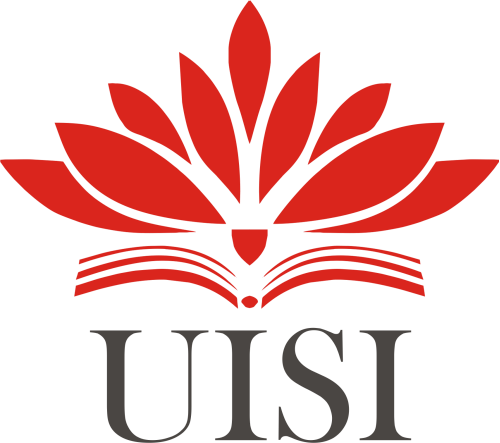 Disusun Oleh :RICO WAHYU YUDANA PUTRA	(3021810027)PROGRAM STUDI SISTEM INFORMASI UNIVERSITAS INTERNASIONAL SEMEN INDONESIAGRESIK 2021LAPORAN MAGANGPENGIMPLEMENTASIAN ENTERPRISE RESOUCE PLANNING BERDASARKAN PROBLEM PADA HELPDESK PT.BEHAESTEX GRESIKDisusun Oleh :RICO WAHYU YUDANA PUTRA	(3021810027)PROGRAM STUDI SISTEM INFORMASI UNIVERSITAS INTERNASIONAL SEMEN INDONESIAGRESIK 2021HALAMAN PENGESAHANLAPORAN MAGANG DI PT BEHAESTEX,(Periode : 27 Juli 2021 s.d 26 September 2021)Disusun Oleh:RICO WAHYU YUDANA PUTRA	(3021810027)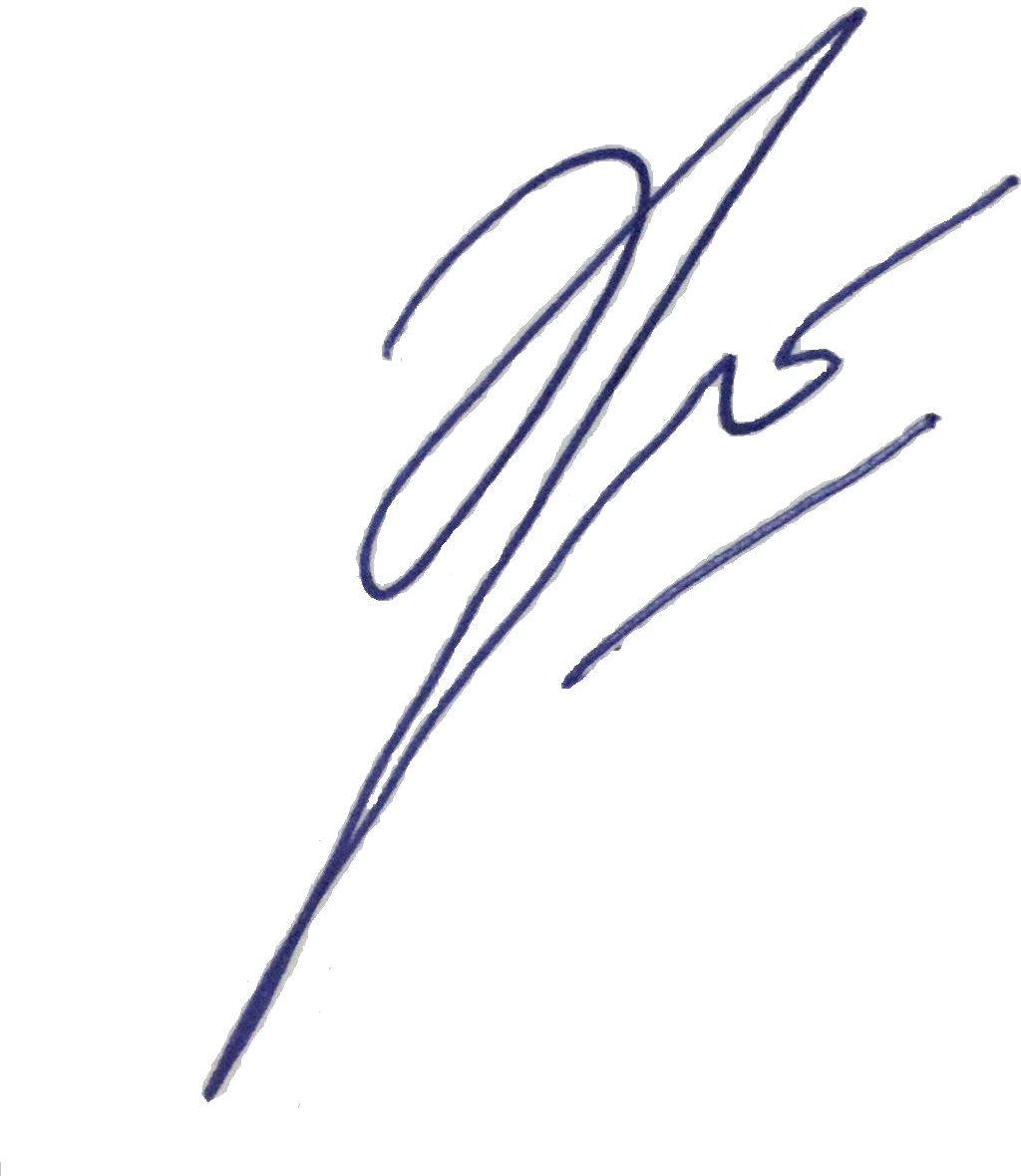 Gresik, 27 Oktober 2021PT. BEHAESTEXKATA PENGANTARPuji syukur kita panjatkan kehadirat Tuhan Yang Maha Esa atas rahmat dan hidayat-Nya yang telah dilimpahkan, penulis dapat menyelesaikan laporan magang di PT.BEHAESTEX dengan baik dan dapat terselesaikan pada waktunya. Dalam laporan magang ini tentunya masih banyak kekurangan. Oleh karena itu, penulis mengharapkan segala kritik dan saran, demi perbaikan di masa yang akan datang.Dalam penulisan laporan magang ini penulis juga tidak lupa mengucapkan terima kasih yang sebesar-besarnya kepada seluruh pihak yang telah mendukung dan membantu dalam pelaksanaan magang. Penulis juga turut berterima kasih kepada Bapak Yogantara Setya Dharmawan, S.Kom., M.BusProcessMgt., MCE selaku Kepala Departemen Sistem Informasi Universitas Internasional Semen Indonesia dan selaku Dosen Pembimbing, serta kepada Bapak Andik Nur Ahmad selaku pembimbing lapangan selama pelangsanaan magang berlangsung dan seluruh staff PT.BEHAESTEX yang telah membimbing penulis dalam kegiaatan magang.Semoga dengan adaanya laporan magang ini dapat memberikan manfaat bagi penulis dalam meningkatkan pengetahuan serta pengalaman dan juga bisa menjadi referensi yang baik khususnya untuk mahasiswa Universitas Internasional Semen Indonesia.Gresik, 27 Oktober 2021PenulisDAFTAR ISIDAFTAR GAMBARGambar 1 Struktur Organisasi	8Gambar 2 Helpdesk	9Gambar 3 Input ATBM	10Gambar 4 DBeaver Postgre	10BAB 1 PENDAHULUANLatar BelakangKegiatan magang ini merupakan kegiatan kerja lapangan atau kerja praktek yang dilakukan dalam suatu perushaaan atau instansi tertentu, yang diikuti oleh mahasiswa magang. Dengan adanya mahasiswa magang perusahaan atau instansi berhak untuk mendayagunakan mahasiswa magang tersebut dengan seoptimal mungkin selama berkaitan dengan tugas dari perusahaan atau instansi tempat magang. Selain itu, magang merupakan sebuah prosesn untuk menerapakan atau mengimplentasikan pengetahuan dan keterampilan yang didapat mahasiswa dalam perkuliahan	dalam menyelesaikan permasalahan dilapangan. Dalam kegiatan ini mahasiswa sitem informasi Universitas Internasional Semen Indonesia (UISI) telah melaksanakan magang atau praktek kerja lapangan pada PT. BEHAESTEX PT.BEHAESTEX merupakan perusahaan tekstil sebagai salah satu produsen busana muslim, khususnya dalam kategori produk sarung tenun. Dalam kegitan magang ini mahasiswa dapat mempelajari tentang alur proses produksi sebuah sarung tenun. Selain itu, mahasiswa dipercaya untuk membantu menyelesaikan problem yang terdapat dalam helpdesk ERP (Enterprise Resource Planning ) sytem peusahaan.Tujuan Dan ManfaatTujuanUmumMemperoleh pengalaman kerja dan mendapat peluan untuk dapat berlatih dalam menyelesaiakn masalah dalam perusahaan atau instansiMendapat pengetahuan lebih atau wawasan yang lebih luas terhadap dunia kerja dan berbagai macam alur proses pada perusahaan tersebutMenjalin hubungan baik dengan pihak perusahaan sehingga menimbulakan timbak balik yang lebih baikKhususUntuk memenuhi satuan kredit semester (SKS) yang harus ditempuh oleh mahasiswa sebagai persyaratan akademis di Departemen Sistem Informasi UISIMengetahui proses produksi sarung tenun ATBM (Alat Tenun Bukan Mesin) pada PT.BEHAESTEXMengetahui proses penyelesaian problem produksi sarung tenun ATBM dalam ERP system pada PT.BEHAESTEXManfaatManfaat dari pelaksanaan magang (Pengimplementasian ERP System bedasarkan problem pada helpdesk) di PT.BEHAESTEX adalahsebagai berikut:Bagi Universitas Internasional Semen IndonesiaMenambah relasi antara pihak universitas dan pihak perusahaanUniversitas dapat dikenal diberbagai perusahaan kalangan industryDapat meningkatkan kualitas mahasiswa/i untuk universitas yang dapat mempengaruhi kualitas lulusanBagi PerusahaanTerbagunnya relasi antara pihak perusahaan dan pihak universitasMendapat bantuan tenaga kerja yaitu peserta magang pada perusahaanPerusahaan	mendapatkan	penyelesaian	masalah	yang efisien yang didapat dari mahasiswaBagi MahasiswaMendapat pengalaman dalam dunia kerja pada perusahaanDapat menjalain hubungan baik dengan tenaga pekerja di perusahaanMendapat peluang khusus untuk menjadi tenaga kerja pada perusahaan jika perusahaan membutuhkan tenaga kerjaMetodologi Pengumpulan DataMetode pengumpulan data yang digunakan dalam kegiatan ini yaitu data didapatkan dari laporan user kepada IT support berupa heldesk. Yang kemudian data tersebut dicek kebenarannya pada ERP system. Selain itu, data dapat didapatkan dengan langsung ke tempat produksi, dan mengkonfirmasi kebenaran data sesuai dengan yang dilapangan.Waktu dan Tempat Pelaksanaan MagangLokasi : PT.BEHAESTEX Jl. Mayjend Sungkono 14 Gresik 61123, East Java, Indonesia PO BOX 124Waktu : 27 Juni 2021 – 26 September 2021Nama Unit Kerja Pelaksanaan MagangUnit kerja : Devisi IT (Seksi Software)BAB IIPROFIL PT.BEHAESTEX GRESIKSejarah dan Perkembangan PT.BEHAESTEXPT.BEHAESTEX merupakan perusahaan yang berdiri sejak 1953 dan merupakan salah satu perusahaan tekstil ternama dan berpengalaman di Indonesia. Tak hanya itu, BEHAESTEX juga dikenal sebagai salah satu produsen busana muslim terbesar di dunia, khususnya pada kategori produk sarung tenun berkualitas.PT.BEHAESTEX memiliki keunggulan dan keunikan tersendiri, yakni sebagai produsen yang melestarikan dan mengembangkan alat tenun tradisional budaya khas Indonesia yang dikenal sebagai ATBM (Alat Tenun Bukan Mesin). Produk sarung dan kain yang dihasilkan dari ATBM tersebut merupakan produk pekerjaan tangan atau handicrafts. PT.BEHAESTEX sebagai produsen tekstil yang populer dengan merk BHS dan ATLAS telah mendistribusikan produk-produknya ke seluruh Indonesia dan berbagai negara di ASEAN, Timur Tengah, Afrika, dan belahan dunia lainnya.Visi dan Misi PT.BEHAESTEXVisiMenjadi perusahaan tekstil dan busana muslim berkualitas berskala globalMisiMelestarikan dan mengembangkan produk tekstil tradisional, yang berciri dan berkarakter khas budaya IndonesiaTerdepan dalam berinovasi untuk menciptakan produk dengan kualitas terbaik yang diterima secara globalMengembangkan bisnis secara berkelanjutan demi kemaslahatan seluruh stakeholderLokasi PT.BEHAESTEXPT.BEHAESTEX Jl. Mayjend Sungkono 14 Gresik 61123, East Java, Indonesia PO BOX 124Produk PT.BEHAESTEXProduk BHSSarung BHS merupakan warisan hasanah budaya nusantara yang dihasilkan dari helai benang berkualitas. Ditenun oleh tangan terampil yang berpengalaman puluhan tahun yang menghasilkan karya seni bernilai tinggi. Menghadirkan keberagamaan dan keunikan motif dari perpaduan corak dan warna, sehingga tercipta karya budaya yang membanggakan. Hal inilah yang membuat Sarung BHS menjadi salah satu ikon budaya bangsa Indonesia.Produk AtlasSarung Atlas dihasilkan melalui proses teknologi mutakhir. Dirancang oleh tenaga ahli profesional di bidangnya. Perpaduan seni dan teknologi menjadikan produk-produk yang dihasilkan berkualitas terbaik. Keragaman varian serta keindahan motif dan warna tersusun anggun dalam setiap produk yang dihasilkan.BAB III TINJAUAN PUSTAKABab ini akan menjelaskan Enterprise Resource Planning dan Helpdesk System sebagai acuan topik magang yang berjudul “Pengimplementasian Enterprise Resource Planning berdasarkan problem pada Helpdesk”Enterprise Resource PlanningEnterprise Resource Planning merupakan suatu konsep untuk merencanakan dan mengelola sumber daya perusahaan meliputi dana, manusia, mesin, suku cadang, waktu, material, dan kapasistas yang berpengaruh luas mulai dari manajemen paling atas hingga operasional di suatu perusaahaan atu instansi agar dapat dimaanfaatkan secara optional untuk menghasilkan nilai tambah bagi perushaan tersebut.Enterprise Resources Planning (ERP) adalah sebuah sistem yang membantu untuk mengatur proses bisnis dalam suatu kesatuan yang terintegrasi seperti marketting, produksi, pembelian dan accounting dan menyimpan semua transaksi dalam suatu database yang digunakan perusahaan serta menyediakan manajemen reporting tools.(Brady, Monk dan Wagner 2001).HelpdeskHelpdesk merupakan sebuah center point dimana problem/masalah atau issue dilaporkan dan diatur sesuai prioritas dan terorganisir. Helpdesk System banyak digunakan oleh perusahaan atau instansi untuk memberikan solusi dari suatu permasalahan dan memberikan kemudahan bagi user ataupun client. Helpdesk digunakan untuk menjawab masalah dari user atau client, penyelesaian masalah tersebut dapat disampaikan oleh admin heldesk melalui telepon ataupun melalui web.Menurut Fred (2013:231) Helpdesk juga dapat berperan sebagai single point of contact ketika pengguna membutuhkan bantuan teknis serta dapat menjadi fasilitas komnikasi antara pengguna dengan tim pendukung di sebuah perusahaan.PostgreSQLPostgreSQL menurut (Obe and Hsu 2016) dalam buku PostgreSQL: Up and Running adalah sebuah sistem basis data yang disebarluaskan secara bebas menurut Perjanjian lisensi BSD. Piranti lunak ini merupakan salah satu basis data yang paling banyak digunakan saat ini, selain MySQL dan Oracle. PostgreSQL menyediakan fitur yang berguna untuk replikasi basis data.BAB IV PEMBAHASANStruktur Organisasi Unit KerjaStruktur organisasi unit kerja pada bagian divisi IT pada PT.BEHAESTEX terdisi sebagai berikut: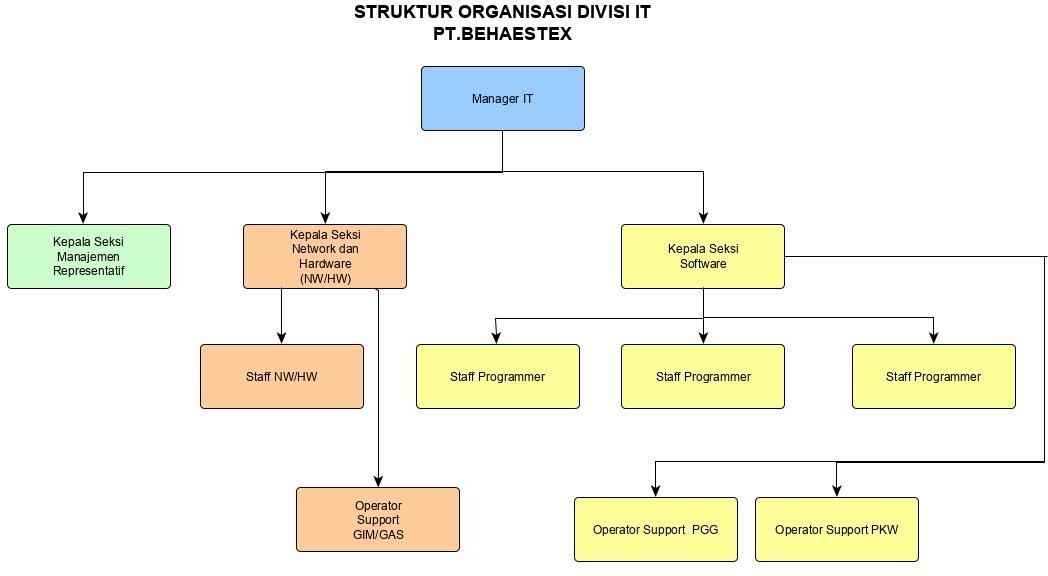 Tugas Unit KerjaGambar 1 Struktur OrganisasiBerikut	merupakan	tugas-tugas	dari	Bagian	Seksi	Software	pada PT.BEHAESTE :Pengembangan Infrastruktur ITPengembangan dasboard dan operasional SWMenangani error pada dashboard dan operasional SW serta melakukan perawatan terkait infrastruktur IT yang tersediaImplementasi ERP serta melakukan monitoring terkait implementasi sistem tersebutPenjelasan Teang Unit KerjaSeksi Software terdiri dari Kepala Devisi Seksi, Staff Programmer dan Operator Support. Kepala Seksi bertanggung jawab untuk menyusun kegiatan seksi software serta melakukan monitoring terhadap kinerja seksi. Staff Programmer bertugas untuk melakukan Pengembangan, penaganan error dan perawatan terkait operasional software serta Infrastruktur IT sedangkan untuk operator support bertugas menangani permasalahan IT yang ada dilokasi atau dilapangan produksi Pandaan dan Pekalongan. StaffIntern atau mahasiswa magang dari Universita Internasional Semen Indonesia masuk dalam naungan seksi software dan dibawah bimbingan oleh Kepala Seksi SoftwareKegiatan Utama MagangMembantu Menyelesaikan Problem Pada HelpdeskDalam kegiatan ini problem yang biasanya terdapat pada System ERP yang dilaporkan oleh user bersangkutan melalui Helpdesk. Problem yang biasa terjadi pada ERP biasanya seperti Ongkos Kosong, Barcode Kosong, Doffing Error, Confirm Error dan sebagainya, data error tersebut biasanya terjadi karena data pada ERP system dengan yang dilapangan tidak sama.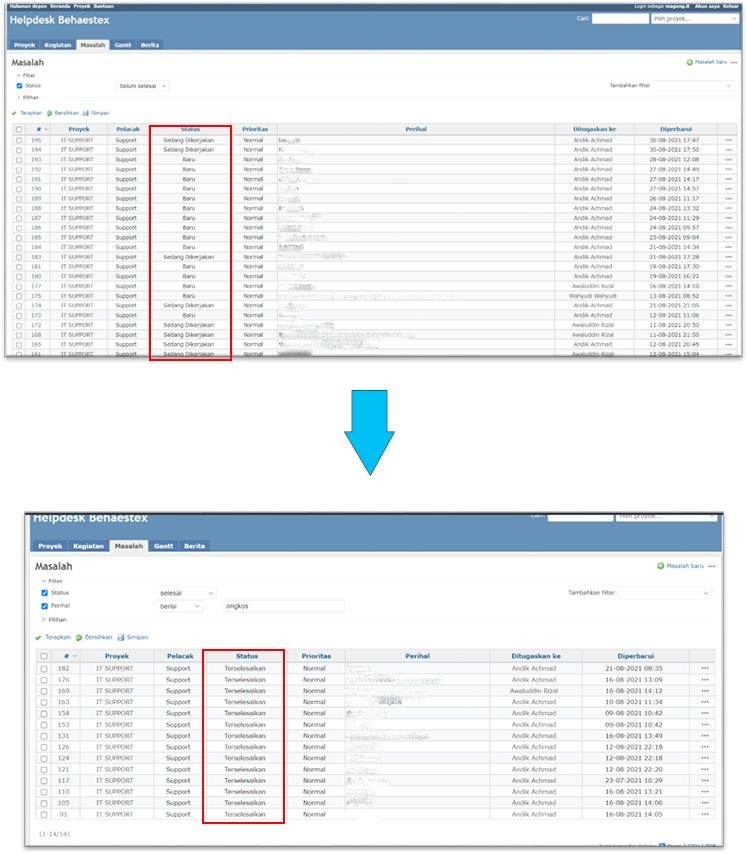 Gambar 2 HelpdeskEntry atau Input Data pada ERPDalam kegiatan entry data ke dalam system ERP dilakukan karena data dalam ERP masih ada yang kosong ataupun data tidak sesuai dengan yang ada dilapangan sehingga suatu proses tidak dapat dilanjutkan jika data masih kosong. Untuk menyelesaikan masalah tersebut akan dimintakan data dilapangan kepada user yang bertanggung jawab pada bagian tersebut.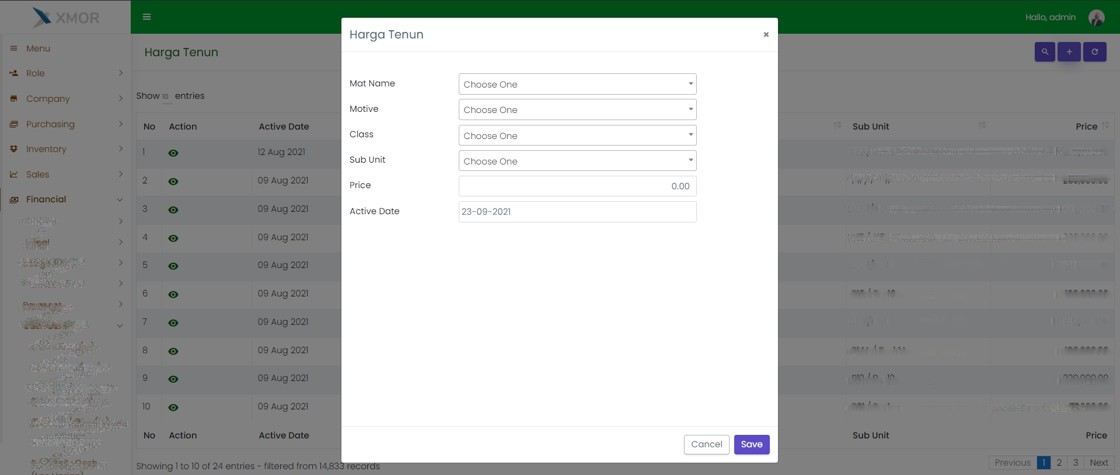 Gambar 3 Input ATBMMengubah Data pada DatabaseKegiatan ini dilakukan jika terdapat data dalam ERP yang salah dan tidak sesuai dengan yang ada dilapangan maka data akan diubah atau disesuaikan dengan yang ada dilapangan dengan cara mengubah datanya langsung didalam database postgre nya.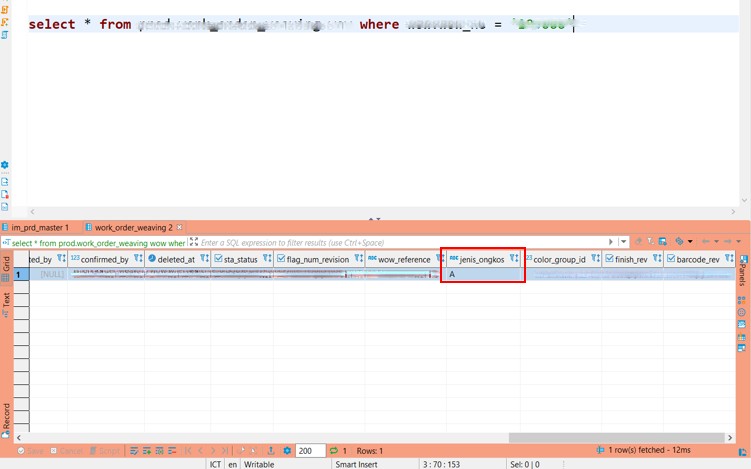 Gambar 4 DBeaver PostgreKegiatan Tambahan MagangCheck Data Inventory Adjusment In & Adjusment OutKegiatan ini merupakan pengecekan data inventori aksesoris pada gudang pandaan dan pada gudang induk aksesoris sebelum dilakukan penginputan data yang ada dilapangan.Check Data Sales InvoiceKegiatan yang dilakukan untuk pengecekan data invoice penjualan yang ada dalam ERP sytem dengan data invoice yang ada. Supaya data dalam invoice ERP sama dengan data real.Entry Data Surat Jalan Online ShopKegiatan ini merupakan kegiatan penginputan data dalam Online Shop BEHAESTEX dengan data lapangan yang sudah disurat jalankan, supaya memiliki kesamaan antara data di Olshop dengan data dilapangan.Entry Data Inventory Adjusment In & Adjusment OutKegiatan ini merupakan kegiatan lanjutan setelah pengecekan data dalam inventori aksesoris gudang pandaan dan pada gudang induk.Membandingkan Data Produksi ATBMKegiatan ini merupakan kegiatan membandikan data produki dalam ERP dengan data yang diberikan user, supaya tidak ada kesalahan input pada system ERP.Jadwal Kegiatan MagangBAB V KESIMPULAN DAN SARANKESIMPULANDalam kegiatan magang ini mahasiswa secara tidak langsung dapat meningkatkan pengetahuan dan pengalaman yang didapatkanya melalui pengalaman dalam menyelesaikan masalah yang dapat dalam perusahaan, melalui sebuah pengetahuan dan pengalaman baru dalam magang ini mahasiswa akan siap untuk menhadapai menghadapi dunia kerja yang sesungguhnya ataupun ketika sudah bekerja kelak.Pada kegiatan magang ini penulis sebagai mahasiswa yang diterima magang di PT.BEHAESTEX diberikan amanah untuk membantu menyelesaikan setiap problem atau masalah yang ada dalam Enterprise Resource Planning(ERP) yang dilaporkan oleh user kedalam Helpdesk System.Dan pada kegiatan magang di PT.BEHAESTEX ini penulis mempelajari banyak hal yang belum pernah diketahui dan banyak sekali pengalaman dalam dunia kerja yang telah penulis dapatkan.SARANDalam kegiatan magang pada PT.BEHAESTEX masih sering terjadi user melakukan salah penginputan dalam System ERP dan masih adanya penginputan data secara manual ke dalam System ERP yang sebenarnya kurang efektif karena memakan waktu terlalu lama dalam penginputannya. Maka dari itu alangkah baiknya dibuatkanya suatu program yang melakukan pengecekan terhadap data yang diinputkan user dan program penginputan otomatis berupa data excel agar tidak memakan waktu cukup lama dan dapat meningkatkan efisiensi System ERP tersebut.DAFTAR PUSTAKACassandra, C. (2015). Pengembangan Model Sistem Informasi Aplikasi Helpdesk Online PT. Mustika Memadata. ComTech: Computer, Mathematics and Engineering Applications, 6(2), 173-184.Wiguna, W., Mauliana, P., & Permana, A. Y. (2020). Pengembangan E-Helpdesk Support System Berbasis Web di PT Akur Pratama. JURNAL RESPONSIF: Riset Sains & Informatika, 2(1), 19-29.ADITIA, AMIS (2018). MEMBANGUN APLIKASI WEBGIS DATA SURVEI PEMETAAN DENGAN MENGGUNAKAN MS4W, PMAPPER DAN POSTGRESQL STUDI KASUS DI PT …., Universitas Mercu Buana JakartaWibowo, A. P. E., Ismanto, A. H., & Bagaskara, S. A. (2021). Implementasi Enterprise Resource Planning (Erp) Pada Sistem Pembelian, Persediaan, Penjualan, Dan Crm Menggunakan Dolibarr (Studi Kasus: Pt Karya Tani Indonesia). Nusantara Journal of Community Engagement, 2(1), 127-132.Fitrah, N. B., Rispianda, R., & Liansari, G. P. (2016). Rancangan Implementasi Enterprise Resource Planning Berbasis Open Source Menggunakan Software Odoo Pada Lini Bisnis Modul Surya Di Perusahaan Elektronika. RekaIntegra, 4(1).LAMPIRAN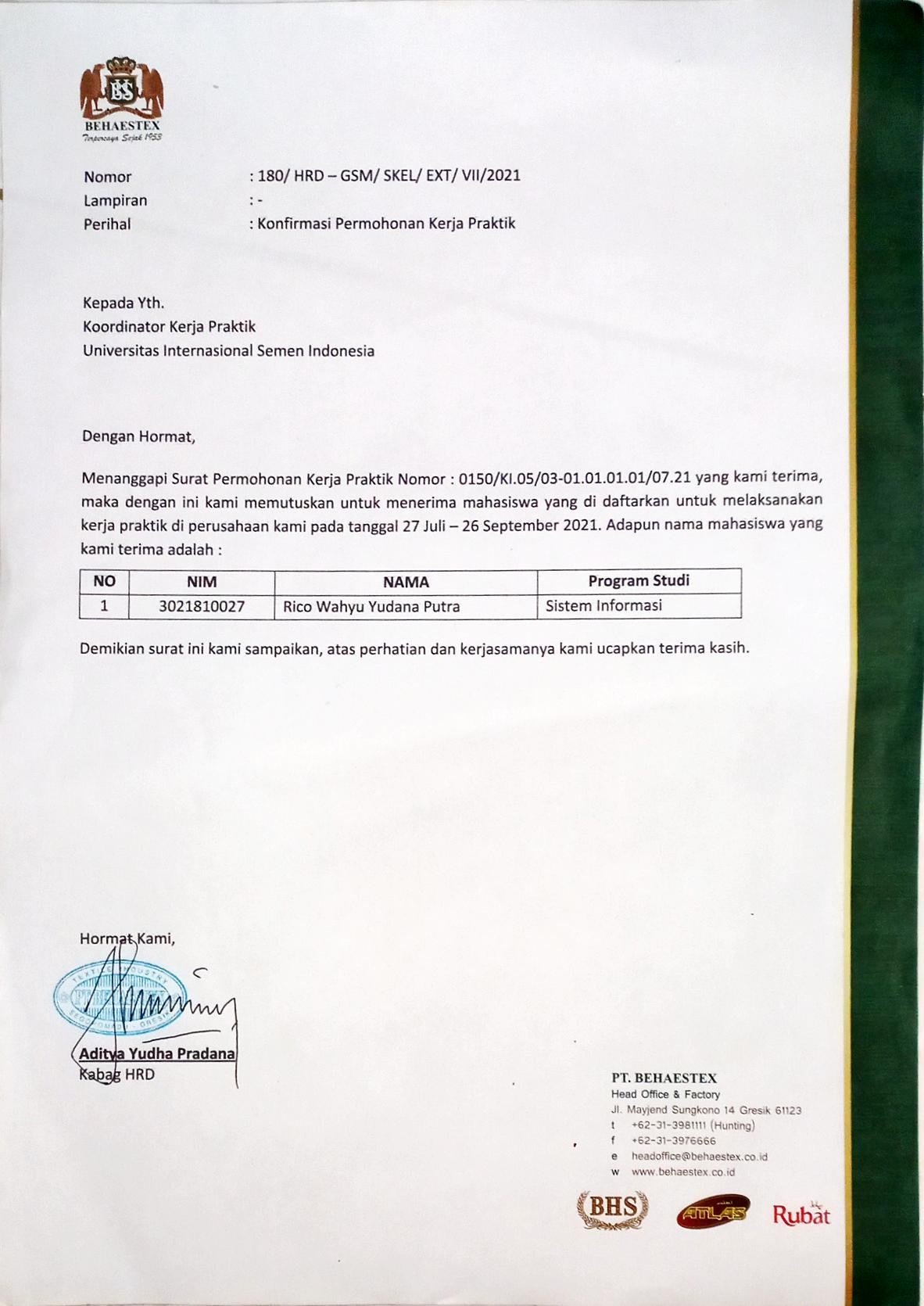 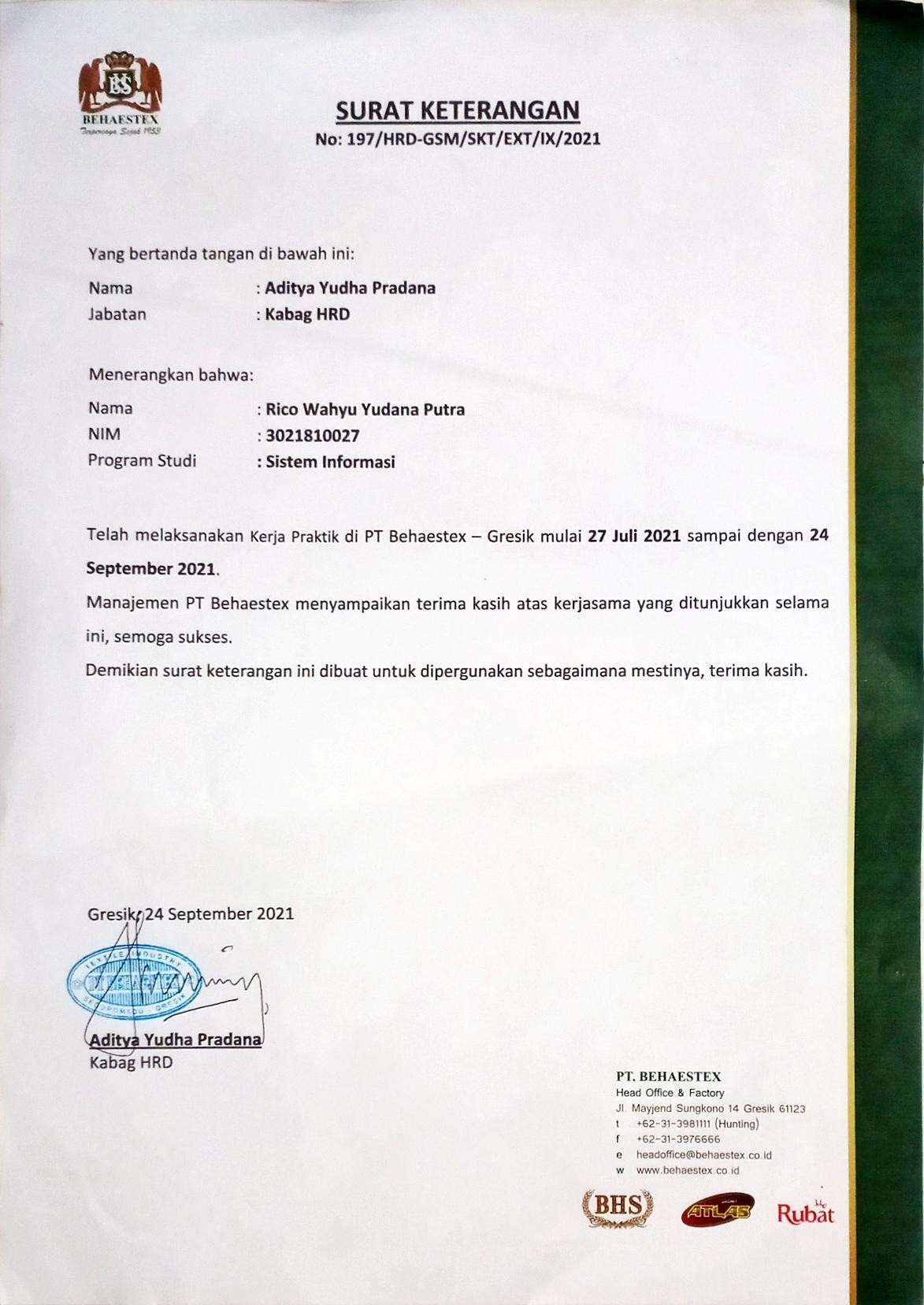 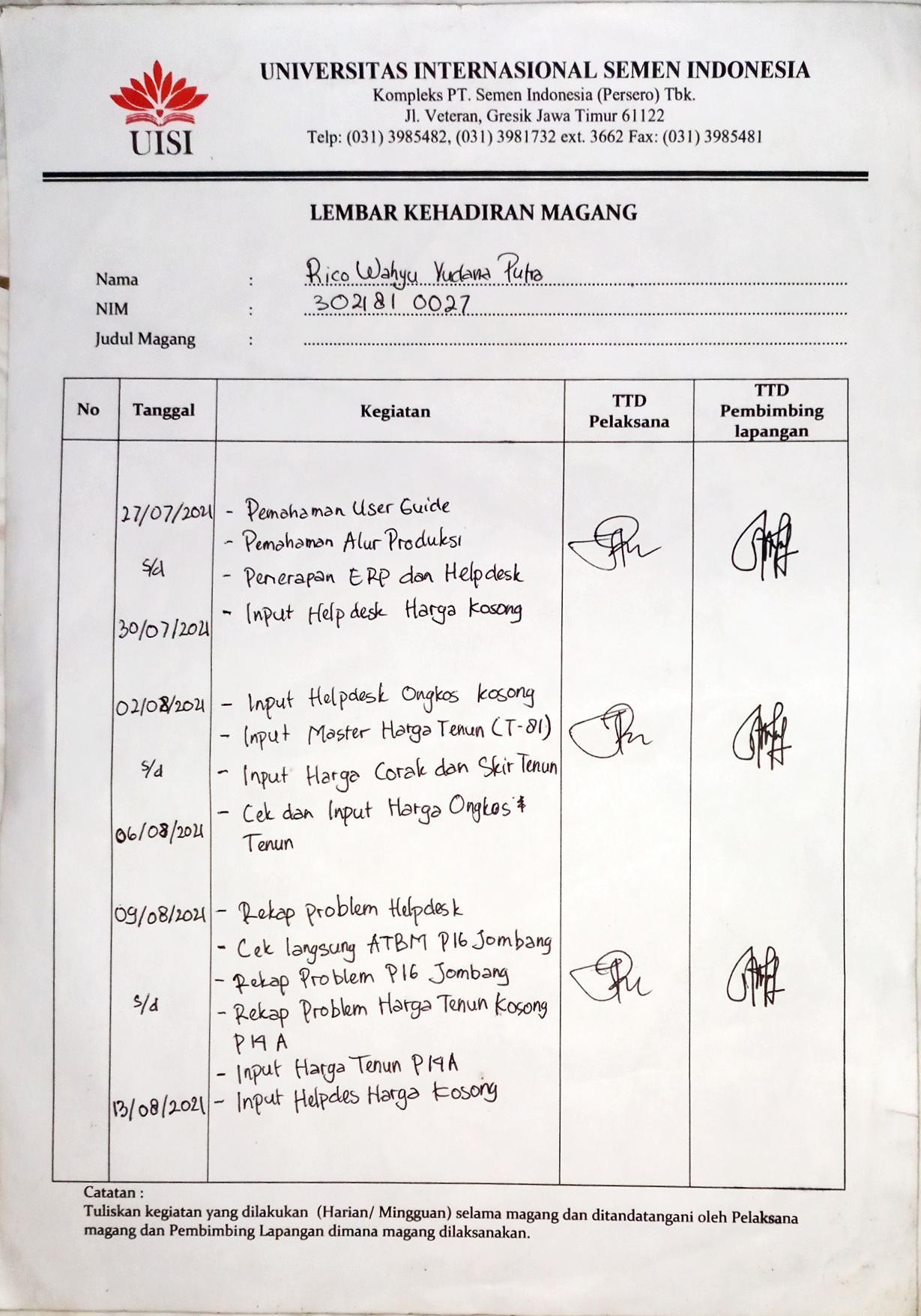 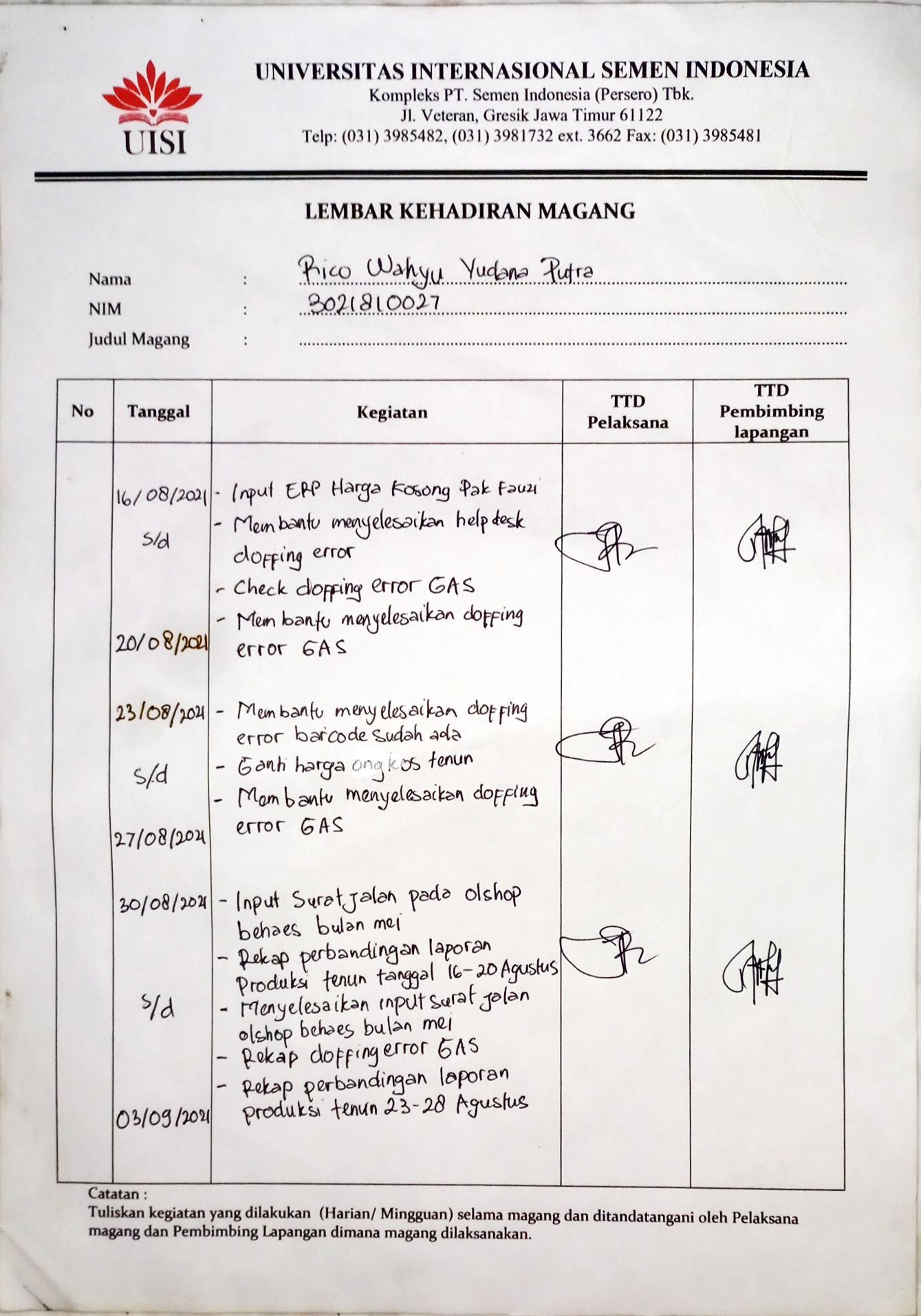 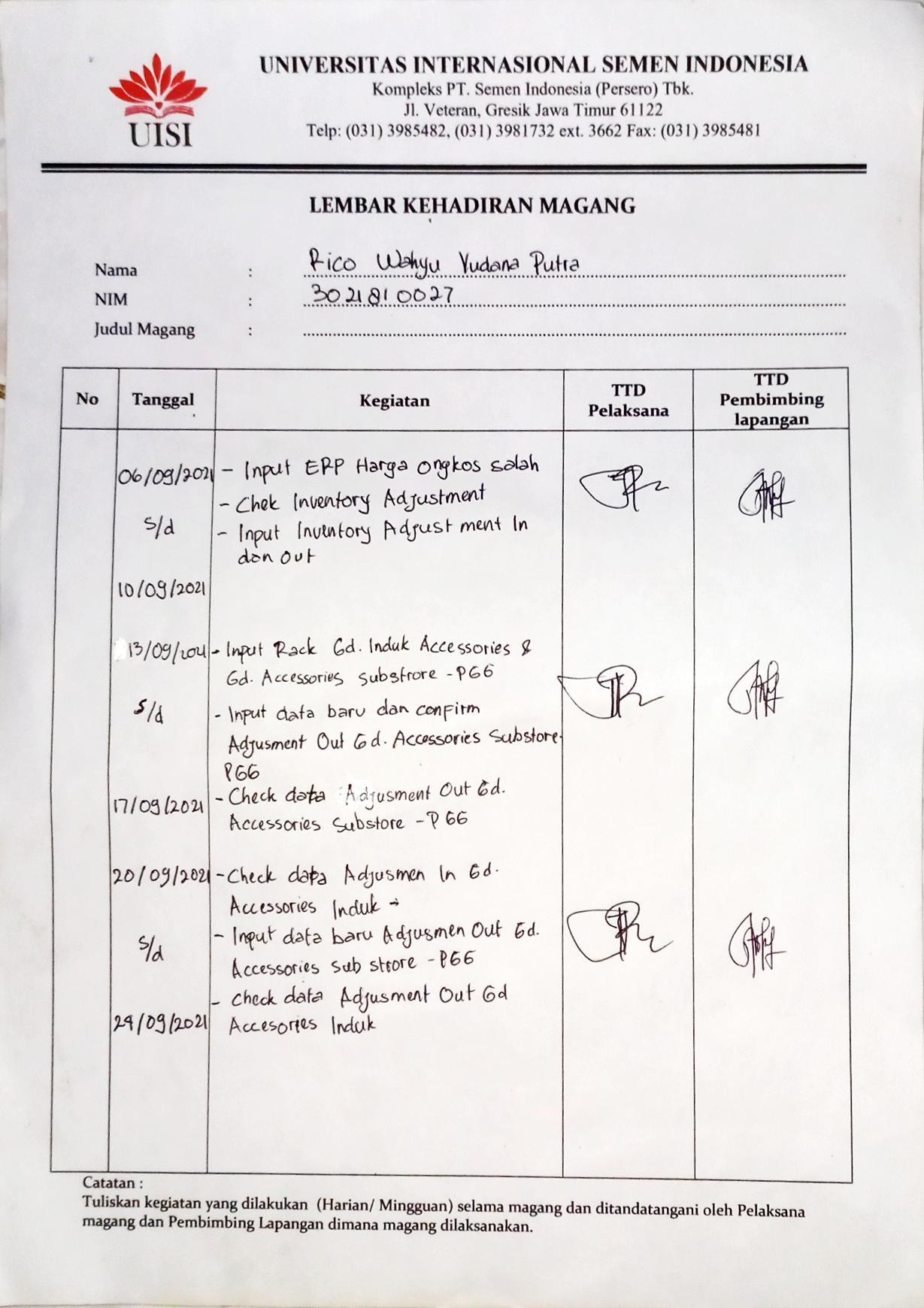 Mengetahui,Kepala Departemen Sistem InformasiYogantara Setya Dharmawan, S.Kom., MBusProcessMgt, MCENIP. 9219312Menyetujui, Pembimbing Kerja PraktekYogantara Setya Dharmawan, S.Kom., MBusProcessMgt, MCENIP. 9219312Mengetahui, Manager Devisi IT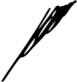 (Syaiful Hidayat)Menyetujui, Pembimbing Lapangan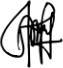 ( Andik Nur Achmad)JADWAL KEGIATAN MAGANGJADWAL KEGIATAN MAGANGTanggalKegiatan27/07/2021Penjelasan Profile BEHAESTEX Penjelasan JobDesk(Helpdesk magang)28/07/2021Pemahaman User Guide ATBM29/07/2021Penjelasan BPMN/ alur pembuatan sarung PT.BEHAESTEX30/07/2021Implementasi ERP & HELPDESK pada BEHAESTEX02/08/2021Menyelesaikan Helpdesk Ongkos kosong03/08/2021Input Master Harga Tenun04/08/2021Input Master Harga Tenun05/08/2021Input Harga Corak dan Skir Tenun06/08/2021Cek dan Input Harga Ongkos Tenun09/08/2021Rekap Problem Helpdesk10/08/2021Cek ATBM P16 JOMBANGRekap Problem P1611/08/2021Rekap Problem Harga Tenun Salah P14A12/08/2021Input Harga Tenun P14A13/08/2021Input Helpdesk Harga Kosong16/08/2021Input Helpdesk Pak Fauzi Harga Kosong17/08/2021Menyelesaikan doffing error Pak Fauzi & Pak Rendi18/08/2021Menyelesaikan doffing error Pak Fauzi & Pak Rendi19/08/2021Check error doffing GAS20/08/2021Menyelesaikan Error doffing GAS23/08/2021Fix Error doffing Barcode sudah ada24/08/2021Fix Error doffing ganti harga ongkos25/08/2021Problem Doffing GAS26/08/2021Problem Doffing GAS27/08/2021Problem Doffing GAS30/08/2021Input surat jalan pada olshop BEHAESTEX bulan meiRekap perbandingan laporan produkisi tenen tgl 16-20 Agustus31/08/2021Input surat jalan pada olshop behaes bulan mei01/09/2021Rekap doffing GAS02/09/2021Rekap perbandingan laporan produksi tenun tgl 23-28 Agustus03/09/2021Input Harga onkos salah08/09/2021Check Inventori Adjusment09/09/2021Input Inventori Adjusment In & Out10/09/2021Input Inventori Adjusment In & Out13/09/2021Input Rack Gd. Induk Accessories & Gd. Accessories Substore - PGG14/09/2021Input Adjutment Out Gd. Accessories Substore - PGG15/09/2021Input data baru dan confirm Adjusment Out Gd. Accesories Substore - PGG16/09/2021Input data baru dan confirm Adjustment OutGd. Accesories Substore - PGG & Gd. Induk Accessories17/09/2021Check data adjusment out Gd. Accesories Substore - PGG20/09/2021Check data adjusment out Gd. Accesories Substore - PGG21/09/2021Check data adjustment in Gd. Accessories Induk22/09/2021Check data adjustment in Gd. Accessories Induk23/09/2021Input data baru dan confirm Adjustment Out Gd. Accesories Substore - PGG24/09/2021Input data baru dan confirm Adjustment Out Gd. Accesories Substore - PGG